Policy and procedures register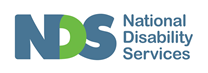 This tool provides a whole of organisation view of policies and procedures and is useful for quality evaluations. It is best used as an index at the front of the policy and procedures manual. This document can also act as an index on your intranet by adding hyperlinks to policies and procedures as they are added to the register.Name of policy/procedureStandardDate approvedReview dateResponsible OfficerFor example: Complaints policy	401/12/1601/12/17Quality Officer